УПРАВЛЕНИЕ ОБРАЗОВАНИЕ АДМИНИСТРАЦИИ Г.КЕМЕРОВО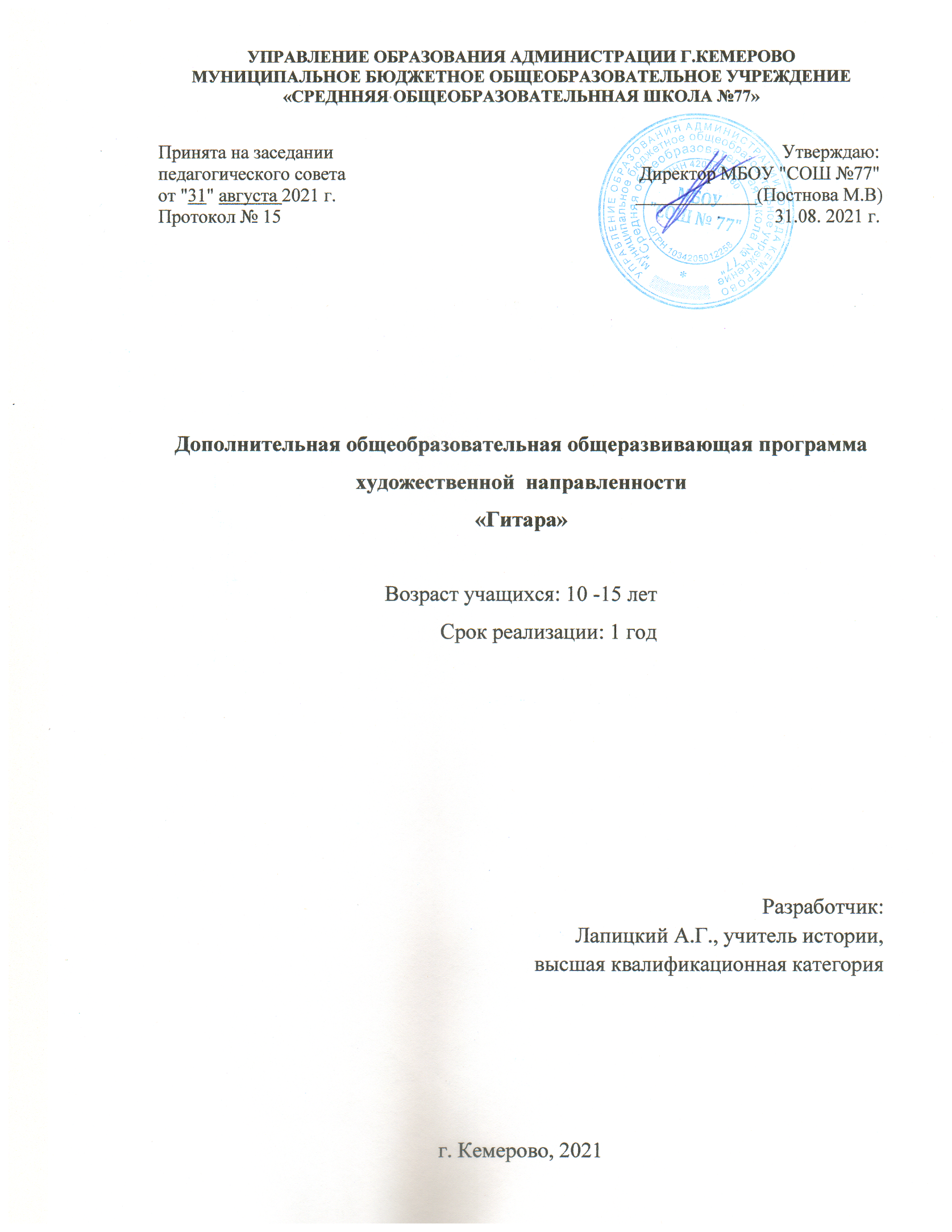 МУНИЦИПАЛЬНОЕ БЮДЖЕТНОЕ ОБЩЕОБРАЗОВАТЕЛЬНОЕ УЧРЕЖДЕНИЕ«СРЕДННЯЯ ОБЩЕОБРАЗОВАТЕЛЬННАЯ ШКОЛА №77»___________________________________________________________________________________Принята на заседании                                             				                Утверждаю:педагогического совета                                       		         Директор МБОУ "СОШ №77"от "31" августа 2021 г.              			                    _____________(Постнова М.В)Протокол № 15                                                                                                          31.08. 2021 г.Дополнительная общеобразовательная общеразвивающая программасоциально-гуманитарной направленностиПресс-центр «Континент 77»Возраст учащихся: 12-17 лет.Срок реализации: 1 годРазработчик:Попова Ю.И., педагог-организаторг. Кемерово, 2021Раздел №1. «Комплекс основных характеристик программы»1.1 Пояснительная запискаПроблема влияния средств массовой информации на такую социальную группу как молодежь, достаточно актуальна на сегодняшний день, поскольку молодое поколение, желающее быть в курсе всех событий, происходящих не только в их городе, но и во всём мире - является самой активной частью общества в плане использования средств массовой информации. Среди новых каналов социализации молодежи наибольшее значение приобретают СМИ и Интернет. В роли мощных каналов социализации выступают аудиовизуальный мир: телевидение, реклама, игровые технологии социальных СМИ».Современные подростки в возрасте 12-17 лет испытывают потребность в творческом общественно-полезном проявлении своей личности и индивидуальности. Они выстраивают свои каналы информации для общения с ровесниками и взрослыми, где сами же являются участниками равноправного диалога, проявляют активность, влияющую на социальное окружение. Они создают коммуникативные сообщества, в которых информационная составляющая становится важной частью группового общения. Таким образом, молодежь лучше адаптирована к современным условиям, стремится самостоятельно конструировать реальность и выстраивать жизненные стратегии, полагаясь на свободу выбора, сознательно отстраняясь от ценностей и моделей поведения, навязываемых СМИ.Дополнительная общеразвивающая программа пресс-центр «Континент 77» призвана помочь подросткам верно выбрать приоритеты в системе социальных отношений и нацелена на формирование творческой индивидуальности, приобретение учащимися основ профессии журналиста, умение увидеть вокруг себя свежую тему, выработать интересную идею, оригинальное воплощение. Знания, полученные в ходе обучения по программе, дадут им возможность определиться в сфере массовой коммуникации, реализоваться в интересном деле, утвердить свои успехи в общественном мнении, включиться в систему новых отношений, помогающих выявить свои способности, определиться в мире профессий. Занятие журналистикой позволит им ощутить себя в роли взрослого и рассудительного человека, который может выразить свои эмоции, мысли и чувства, обсудить наболевшие проблемы подросткового возраста. Такой род деятельности выходит за пределы задачи простой передачи сообщения, так как не допускает использование готового опыта, не дает возможность просто транслировать полученный объём знаний, а предполагает самостоятельное воплощение идеи, замысла и своего видения проблемы, согласно своей жизненной позиции. Словесное творчество, характерное для журналистской деятельности, затрагивает глубину мышления, тонкость чувств, видение мира.Обучение журналистике определяет не только знания, но и характер ребёнка. Воспитательный потенциал журналистики проявляется в формировании определённых умений, нравственных убеждений, коммуникативного опыта, жизненной активности.Журналистика развивает нестандартное мышление, способность к творческому восприятию и отражению мира, формирует активную и независимую жизненную позицию, раскрывает литературный талант, талант фотохудожника и видеооператора, вырабатывает умение видеть новое в событиях, людях, укрепляет связи с ближайшим социальным окружением (родителями, педагогами).Актуальность программы обусловлена тем, что с помощью журналистского творчества можно воспитать у учащегося способность видеть и слышать мир, в котором мы живем.  Пресс-клуб юных журналистов можно рассматривать как форму предпрофильной подготовки школьников, основанной на современных методиках. Особо значимой по-прежнему остается проблема приобретения учащимися адекватных представлений о профессиональной деятельности, собственных возможностях, их активного развития, формирования потребности и умения включаться в активную трудовую деятельность. Дополнительная общеразвивающая программа по журналистике позволяет решить данную проблему. Знакомство с журналистской деятельностью поможет дать представление о возможностях журналистов по сравнению с представителями других профессий – более сводный доступ к каким-либо событиям и людям, широкий спектр тем, которыми можно заниматься – все это делает профессию журналиста привлекательной. Новизна программы заключается в том, что для реализации полученных знаний учащемуся предлагается принять участие в практическом создании информационного продукта, что позволит ему пройти своеобразные профпробы.Дополнительная общеразвивающая программа пресс-центр «Континент 77» относится к социально-гуманитарной направленности. Разработана в соответствии с нормативно- правовыми документами:Закон Российской Федерации «Об образовании» (Федеральный закон от 29 декабря 2012 г. № 273-ФЗ);Приказ Министерства просвещения РФ от 9 ноября 2018 г. № 196 «Об утверждении порядка организации и осуществления образовательной деятельности по дополнительным общеобразовательным программам»;Концепция развития дополнительного образования детей (РаспоряжениеПравительства РФ от 4 сентября 2014 г. № 1726-р);Письмо Министерства образования и науки РФ от 18.11.2015 № 09-3242«Методические рекомендации по проектированию дополнительных общеразвивающих программ (включая разноуровневые программы)1.2. Цели и задачи программыЦель программы – углубление знаний учащегося в области практической деятельности журналиста.Задачи:Образовательные (предметные)- освоить  специфику работы журналистов,- обучить навыкам журналистского мастерства.Личностные - привить культуру общения в процессе подготовки материалов,- пробудить интерес к журналистской профессии.Метапредметные- развить творческие способности,- развивать память, интерес, расширять словарный запас.Отличительная особенность дополнительной общеразвивающей программы пресс-центр «Континент 77» в том, что в ней отводится значительное место развитию самостоятельности и инициативности детей. У каждого ребенка есть своя важная и значимая задача в работе группы: учащиеся сами определяют темы и интересные события и факты, а также зачастую являются их инициаторами и организаторами. Они собирают материал, фотографируют, редактируют, придумывают рубрики, разрабатывают дизайн и профиль интернет-площадки, организуют встречи с респондентами, выезжают на место события, разрабатывают план вопросов, план ведения беседы, тактику действий. Подростки в процессе создания творческого продукта опираются на собственный жизненный опыт, стремятся выразить личное отношение к происходящим событиям.Особенностью программы является также разработанная система творческих заданий, способствующая проявлению феномена авторства, что дает право говорить о развитии творческой индивидуальности. Творческие задания способствуют активизации творческого потенциала, формирования умений интерпретировать и импровизировать, находить субъективно новые выразительные образы.Программа Пресс-центр «Континент 77» знакомит учащихся с разновидностями информации, способами её отбора и анализа, включает основные понятия о средствахмассовой информации, характеристику деятельности печатных и электронных СМИ, позволяет раскрыть способности и возможности каждого учащегося, обеспечивает навыками, необходимыми во взрослой жизни.В результате обучения юный журналист научится анализировать информацию, устанавливать причинно-следственные связи, делать обобщения, доказательно излагать материал, самостоятельно применять полученные знания, пополнять их и систематизировать. Чем раньше будет сформирована способность отбора и систематизации информации, тем успешнее подросток будет действовать в любой предметной области, используя своё умение находить, обрабатывать и применять учебный материал.Педагогическая ценность данной программы состоит в том, что даёт учащимся возможность познакомиться с новой интересной деятельностью, новыми знаниями; развивать устную и письменную речь; научиться собирать, обрабатывать и распространять информацию; расширять свои представления о жизни общества; научиться навыкам общения с социумом; повысить свою самооценку и личностный статус в коллективе; определить свои жизненные взгляды и ценности; приобрести своеобразный практический и социальный опыт.Программа Пресс-центр «Континент 77» предлагает интересные формы деятельности, позволяющие участвовать в социальных акциях, проводить интервью, писать репортажи, выпускать тематические газеты. Учащиеся старших классов смогут найти применение своих творческих и интеллектуальных способностей в будущей профессии.Практический характер обучения позволяет каждому работать как индивидуально, так и в коллективе.Программой предусмотрена организация внеаудиторного образовательного процесса с применением электронного обучения и дистанционных образовательных технологий в режиме он-лайн (интернетуроки, on-lain тестирование, обсуждения и пр.) и режиме офф-лайн (общение через электронную почту, форумы, блоги, сетевое сообщество и пр.) в следующих формах: с методическим сопровождением самостоятельной работы на основе средств связи: телефонный номер, электронная почта, skype-общение; индивидуального (в том числе, он-лайн уроки) и группового дистанционного обучения (включая проектную работу). Самостоятельная работа учащихся во время дистанционного обучения оценивается через обратную связь в электронном виде, а также по предъявлению результатов проделанной работы (проекта, исследования и т.п.).Программа предназначена для учащихся учреждений дополнительного образования в возрасте от 12 до 17 лет. Именно в этом возрасте дети испытываютпотребность в общении и группировании со сверстниками, творческом общественно- полезном проявлении своей личности и индивидуальности, признании, профессиональном самоопределении.Срок реализации программы – 1 год, уровень – базовый, объем программы - 144часа.Режим занятий - 2 раза в неделю по два академических часа в соответствии срасписанием, утвержденным приказом по учреждению. Форма обучения – очная, групповая.Учебный план о бучения1.3. Содержание программыВводное занятие «Кто такой журналист?» (2 часа)Теория. Журналистика как профессия и общественная деятельность. История журналистики.Практика. Знакомство с историческими изданиями. Игра «Бесконечное слово».Ролевые ситуации «Персонажи. Кем бы я мог быть в журналистике».Контроль. Опрос «История русской журналистики»Основы журналистики (16 часов)Значение СМИ в современном обществе.Теория. Виды и типы СМИ. Сообщение информации как главная функция журналистики. Многообразие ролей СМИ в обществе: коммуникативная, контролирующая, идеологическая, культурно-образовательная, рекреативная.Практика. Контент-анализ газеты «Городская газета» с выделением форм влияния на мнение человека. Дискуссия «Зачем обществу журналист».Контроль. Собеседование «Теория и практика СМИ»Журналистская этика.Теория. Что такое «утка». Понятие «Желтая пресса». «Кодекс чести» журналиста. Правдивость информации, её честность, объективность. Искажение факта. Проверка факта.Практика. Лекция «Основы делового общения». Ролевая ситуация «Глухой телефон	журналиста».	Практикум	«Слышим,	видим,	проверяем».	Собеседование«Плохой/Хороший журналист.Контроль. Практическое задание: составление кодекса чести журналиста.Законы, регулирующие деятельность СМИ.Теория. Знакомство с законами о СМИ. Обзор нормативно-правовых актов, регулирующих деятельность СМИ. Отношение СМИ с гражданами и организациями. Права и обязанности журналиста. Ответственность за нарушение законодательства о СМИ.Практика. Практикум «Вопрос-ответ». Ролевые ситуации «Знай свои права»,«Имею право». Беседа «Журналист в предлагаемых обстоятельствах». Опрос «Угадай статью» - карточки с ситуациями: какие права журналиста нарушаются. Круглый стол«Журналистская Дума» (обсуждение гласности, свободы печати, российских законов о СМИ, степени влияния на общество).Контроль. Тест «Журналист обязан знать».Мастерская жанров (74 часа)Информационные жанры.Теория. Особенности информационных жанров: новость, заметка, информация, отчет, опрос, пресс-релиз, обзор, комментарий. Теория жанров, их типы, виды и отличия.Практика. Обзор газет и журналов. Определение жанровых характеристик. Игра«Угадайка». Практикум «Написание материалов в информационных жанрах: новость, заметка, информация, отчет, опрос, пресс-релиз, обзор, комментарий». Написание статьи на тему «Профессии моих родителей».Контроль. Творческое задание «Час важных сообщений».Аналитические жанры.Теория. Обзор аналитических жанров: комментарий, статья, корреспонденция, обзор, рецензия. Их особенности. Чистота жанров.Практика. Работа с периодическими изданиями. Практикум «Делаем выводы». Практическое задание «Определение жанра». Творческое задание: написать текст в пяти разных жанрах. Самостоятельная работа с текстами. Составление литературного портрета«Мой друг: его лучшие качества» или «Угадай, кто это?».Контроль. Творческое задание «Жанроворд».Художественно-публицистические жанры.Теория. Художественно-публицистические жанры: очерк, зарисовка, фельетон, эссе. Принципы, отличия.Практика. Практикум «Интересно оформленный факт». Практическая работа: написать текст в четырёх разных жанрах. Написание дружеских пародий, «портретов». Круглый стол «Почему важно «олитературить» информацию».Контроль. Творческое задание «Практикум по редактированию» (например, чужую заметку переделать в фельетон и, наоборот, фельетон сделать заметкой).Репортаж.Теория. Определение жанра «репортаж». Виды, типы, отличительные черты репортажа. Предмет, тема, размеры репортажа. Кто может стать героем репортажа.Подготовка к репортажу. Фоторепортаж: виды, особенности, построение. Подпись к фотографиям: правила и нюансы.Практика. Практикум «С места события». Ролевые ситуации: работа над репортажем в двух планах: а) рассказ о событии. б) авторское восприятие события. Практикум «История в кадре». Тренинг «Артикуляционная гимнастика»»: из скороговорок составить текст на любую тему и прочитать (оценивается произношение и мастерство составления материала).Контроль. Практическое задание: подготовить, провести и написать событие в жанре «репортаж».Интервью.Теория. Что такое интервью. Цели интервью. Типы и виды интервью. Тематика интервью. Правила хорошего интервью. Подготовка. Особенности.Интервью – предварительная работа: выбор темы, выбор собеседника, сбор информации, беседа, написание материала.Практика. Лекция: основные правила ведения дискуссии. Знакомство с вариантами интервью. Разбор ошибок, обсуждение. Ролевые ситуации: «Плохое интервью», «Хорошее интервью», «Скандальное интервью», «Проблемное интервью». Практическая работа: написать интервью в двух типах композиции: а) свободный, б) импровизированный.Контроль. Творческая практика «Интервью с героем событий».Работа над публикацией (34 часа)Информационный повод - о чём писать.Теория. Разработка и выбор темы. Отличия темы и проблемы. Лекция-беседа на тему «Что делать, если всё уже написано». Как привлечь внимание читателей. Обзор потребностей потенциальной читательской аудитории. Что можно считать актуальным явлением, событием, проблемой.Практика. Круглый стол «Что волнует общество». Мастер-класс «5 правил, которые помогут  найти  интересную  тему». Практикум «Создаём дискуссию». Лекция«Ньюсмейкер и информационный повод». Практическое задание: «Поиск и разработка темы».Контроль. Викторина «Юный журналист»Структура текста.Теория. Структура текста: заголовок, лид (затравка), основная мысль, структура, вывод. Выстраивание композиции материала. Типы лида, его цель. Основные правиланаписания лида. Иллюстрации к текстам: подбор, выстраивание. Авторский стиль журналиста. Уместность разговорной и просторечной лексики.Практика. Разбор текстов по структуре. Практическое задание: переписать отрывок текста по изученной структуре. Мастер-класс «Правила интегрирования историй в текст». Практикум «Пишем лид», «Реквизиты хорошего стиля». Ролевые ситуации. Употребление специальных терминов. Расширение словарного запаса. Коллективная творческая игра «За кем последнее слово?» - подбор эпитетов к различным словам (например, руки, голова, работа и т. д.).Контроль. Творческое задание «Рекламное агентство». Придумать забавные рекламные объявления на заданную или на собственную тему.Стилистические и логические ошибки в тексте.Теория. Типы и виды ошибок в тексте.Практика. Практикум по разбору ошибок. Разбор примеров стилистических и логических ошибок.Контроль.	Творческое	задание	«Меняемся	листами»	(учащиеся	меняются работами, и отмечают стилистические и логические ошибки в тексте).Умение сокращать.Теория. Цель и смысл сокращения. Беседа «Заметки писателя Константина Паустовского, как он работал над текстом».Практика. Мастер-класс «9 правил сокращения». Практикум «Боремся с пассивным залогом», «Убираем клише».Контроль. Творческое задание: описать свою жизнь до сегодняшнего дня или самый запомнившийся случай из биографии, используя не больше 9 слов (вместе с предлогами).Распространение информации (16 часов)Средства массовой информации.Теория. Признаки СМИ. Типы СМИ. Разделы СМИ: жанровые (публицистические, литературные, художественные, развлекательные и т.д.) идеологические (правые, левые, центристские).Практика. Собеседование «Что можно и нельзя отнести к СМИ». Экскурсия в редакцию газеты «Городская газета». Деловая игра «Редакционный коллектив». Практическое задание: выбрать и продумать идеологию, сверхзадачу и стратегию собственного публичного издания (газеты, стенгазеты, интернет-страницы/группы и т.д.). Творческая работа: создать оригинал-макет газетной полосы (1-2 материала).Интеллектуальный блицтурнир: команды по очереди называют детские и подростковые издания и кратко характеризуют их.Контроль. Творческое задание «Путешествие в Страну Малой Информации»: выбрать любое детское или подростковое издание и рассказать о его особенностях.Интернет-издания.Теория. Обзор публичных информационных страниц и групп в Интернете. Характеристика и особенности электронных СМИ. Популярные страницы. Социальные сети, краткий обзор. Этика и закон публикации в Интернете.Практика. Анализ типов и видов страниц в сети Интернет. Практикум: создание и оформление Интернет-страницы, Интернет-группы. Составление контент-плана. Наполнение контента. Дискуссия «Хайп и рейтинг».Контроль. Практическая работа «Новая страница».6.Итоговое занятие «Портфель Журналиста» (2 часа)Практика. Деловая игра «Портфель Журналиста». Контроль. Презентация портфолио.1.4. Ожидаемые результаты реализации программыВ результате реализации программы учащийся знает:историю журналистики;виды и типы СМИ;многообразие ролей СМИ в обществе;законы и положения, регламентирующие деятельность журналиста;жанры в журналистике и их особенности;структуру и особенности работы в различных публицистических жанрах (заметка, статья, рецензия, очерк, зарисовка и т.д.);основы делового общения;специальную терминологию;особенности детского или подросткового издания;как вести интервью, репортаж; какие методы используются при их подготовке и составлении;элементы редактирования текста;особенности электронных СМИ;особенности поведения журналиста в различных ситуациях;виды конфликтных ситуаций и пути выхода из них.В результате реализации программы учащийся умеет:поддерживать диалог;кратко пересказать содержание услышанного, и давать простую оценку;выражать полученные знания и мысли письменно и устно;высказывать свое мнение;аргументировать свою точку зрения;выявлять интересные события и явления в повседневной жизни;собирать информацию из разных источников и работать с ней;задавать вопросы и отвечать на них;иллюстрировать свои мысли примерами;обрабатывать найденную информацию;самостоятельно работать со словарями;составлять план текста;работать в нескольких журналистских жанрах;подготовить, провести и написать событие в жанре «репортаж»;написать интервью;подбирать или составлять иллюстрации к текстам;редактировать несложный текст, обобщать или расширять информацию;придумывать рекламные объявления на заданную или собственную тему;отмечать стилистические и логические ошибки в тексте;создавать оригинал-макет газетной полосы;создавать и оформлять Интернет-страницу, Интернет-группу;работать в микрогруппах;делать фоторепортажи.2.КОМПЛЕКС ОРГАНИЗАЦИОННО-ПЕДАГОГИЧЕСКИХ УСЛОВИЙ2.1. Календарный учебный графикКоличество учебных недель: 36 недель. Количество учебных дней: 72 дня.Сроки контрольных процедур: формы контроля основных компетенций учащихся представлены в учебном плане, проводятся в ходе занятия по темам и разделам программы в течение учебного годаКалендарный учебный график является обязательным приложением к дополнительной общеобразовательной общеразвивающей программе Пресс-центр «Континент 77», утверждается приказом по учреждению, составляется для каждой учебной группы (Приложение).Календарный учебный график2.2 Условия реализации программыОрганизационные условия, позволяющие реализовать содержание учебного курса, предполагаютМатериально-техническое оснащение Компьютеры – 1 штПринтеры – 1 штСканер – 1 штКсерокс – 1штВидеокамера – 1штФотокамеры – 1 штДиктофон – 1штНоутбук – 1 штРоутер для подключения к сети Интернет – 1 штУчебно-методический комплексПрезентации для проведения учебных занятийВидеотекаПодборка фотографий Экспозиция музея «Из истории развития журналистики в России», «История развития детской прессы в Кемеровской области». Программно-методический материал по детской журналистике. Подшивки детских газет разных лет изданий. Подборки публикаций.Энциклопедии, словари, учебная литература по журналистике. Компьютерный комплекс для набора, верстки, печати фотографии. Программное обеспечение верстки изданий. Положение о конкурсах. Разработки программы профильной журналистской смены. Сценарии мероприятий для юнкоров Материалы социальнозначимых акцийИгротека Методические материалы для организации и проведения педагогической диагностики2.3. Формы аттестацииКачество обучения по дополнительной общеразвивающей программе Пресс-центр «Континент 77» оценивается на промежуточной и итоговой аттестации в форме зачетов по строевой и огневой подготовке.Механизм оценивания реализации программы: результаты обучения сравниваются с поставленными учебными задачами на основании разработанных критериев.Формы контроля освоения содержания учебного планатестированиесобеседованиевикторинанаблюдениеделовая играпрактическая работатворческое заданиеанализ творческого (информационного) продуктапрезентацияконкурс, участие в конкурсных мероприятияхФормы отслеживания и фиксации образовательных результатов: материалы анкетирования, тестирования, портфолио (грамота, диплом, сертификат), проект, информация в СМИ.2.4.Оценочные материалыАнкетыТестыОпросники2.5. Методические материалыМетодические материалы:•	нормативный ряд: документы, регулирующие деятельность СМИ;•	информационный материал, методические разработки и планы занятий, методические указания и рекомендации к практическим занятиям;•	материалы для контроля и определения результативности занятий: вопросники, контрольные упражнения, практические и творческие задания;•	дидактические материалы (демонстрационные и раздаточные);•	зрительный ряд: журналы, газеты, фотоснимки, буклеты, ТВ, видеотека с материалами СМИ (сюжеты, интервью, репортажи);•	литературный ряд: очерки, репортажи, эссе, рецензии и т.п.2.6. Список литературыАндронников И. Слово, написанное и сказанное. М.: Дрофа, 1995. 230 с.Ворошилов В.В. Журналистика. Базовый курс: учебник. 5-е изд. СПб: изд. Михайлова В.А., 2004. 704 с.Дьяченко М.Д. Развитие творческих способностей будущего журналиста в процессе профессиональной	подготовки.	Электронный	ресурс.	URL: https://cyberleninka.ru/article/n/razvitie-tvorcheskih-sposobnostey-buduschego-zhurnalista-v- protsesse-professionalnoy-podgotovki/viewer (дата обращения: 28.07.2020).Зинсер У. Как писать хорошо. Спб.: Альпина Паблишер, 2017. 272 с.Зубков Г. Искусство разговаривать и получать информацию. М.: Дрофа, 2003. 90 с.Карепина С. Сам себе копирайтер. Пишем убедительно. М.: Манн, Иванов и Фербер, 2018. 208 с.Корконосенко С.Г. Основы журналистики: учебник для вузов. М.: Аспект Пресс, 2001. 287 с.Олешко В. Ф. Журналистика как творчество: учебное пособие. М.: РИП-холдинг, 2003. 169 с. (серия «Практическая журналистика).Основные жанры журналистики: особенности. Электронный ресурс. URL: https://www.kakprosto.ru/kak-901988-osnovnye-zhanry-zhurnalistiki-osobennosti	(дата обращения: 28.07.2020).Прохоров Е.П. Введение в теорию журналистики: учебное пособие для студентов вузов. М.: Изд-во МГУ, 2005. 367с.Средства массовой информации России: учебное пособие для студентов вузов / Под ред. Я.Н.Засурского. М.: Аспект Пресс, 2006. 380 с.Приложение 1Диагностические и оценочные материалыВикторина «Юный журналист» (итоговая к разделу «Работа над публикацией)Выполните задания теста и заполните бланк ответов. Время выполнения теста – 90 минут.	В заданиях может быть 1, 2 и более правильных ответов. Задание считается выполненным, если указаны все правильные ответы. Общее количество баллов за весь тест – 100.Критерии оценивания:31-35 правильных ответов – 5 баллов25-30 правильных ответов – 4 балла18-24 правильных ответов – 3 баллаС каким предметом связывается происхождение слова «газета»?Какая из характеристик НЕ имеет отношения к понятию «административный ресурс»? А) Один  из  критериев, по которым  оцениваются шансы кандидатов и  предвыборных объединений.Б) Способность решать какие-либо задачи с помощью подключения полномочий чиновников различного уровня.В) Возможность использования служебного положения, связей для достижения каких- либо целей.Г) Штатное расписание административного аппарата различных управленческих структур.«Виртуальным политиком» в СМИ называютА) политического персонажа программы «Мультличности». Б) политика - активного блоггера.В) политика, чей образ формируется в первую очередь самими СМИ. Г) политика – героя литературного произведения.Институт уполномоченного по правам человек выступает посредником в конфликтах человека с:Когда отмечается Международный день солидарности журналистов?Хронологическая последовательность появления видов СМИ верно указана в строке… А) радио, газеты, телевидение, интернетБ) газеты, телевидение, радио, интернет В) газеты, радио, телевидение, интернет Г) телевидение, газеты, радио, интернетЧей труд в редакции не является авторским?Как называется Всероссийский конкурс молодых журналистов?Отметьте название британского телевидения – одного из лидеров мировых новостей:Депрессивный регион – это…А) субъект федерации, подвергающийся давлению федерального центра. Б) территория, находящаяся в зоне природных катаклизмов.В) область, в которой зафиксировано большое количество психических заболеваний. Г) регион, в котором долгое время не происходит экономического роста.Термин «новые русские» впервые применен в отечественных СМИ…Укажите группу признаков, характеризующую публицистический стиль речи: А) Непринуждённость, прерывистость, эмоциональность, оценочность.Б) Ясность, точность, логичность, неэмоциональность изложения.В) Точность, стереотипность, детальность, стандартизованность изложения. Г) Экспрессивность, убедительность, оценочность, доступность изложения.Выберите НЕверное утверждение.А) Газета «Правда» выходит с 1912 года.Б) Газета «Московский комсомолец» выходит с 1995 года. В) Газета «Аргументы и факты» выходит с 1978 года.Г) Газета «Труд» выходит с 1921 года.Какая из телепередач внесена в «Книгу рекордов Гиннеса» как старейшая программа российского телевидения?Частные электронные средства массовой информации (радио, телевидение, Интернет) в России появились после…Укажите лишнее в списке:Какие из перечисленных печатных изданий являются литературными журналами?Выберите пару журналистов, которая в 2009 году стала победителем в номинации«Лучшие ведущие программы, шоу» престижной премии «Радиомания»:Исключите лишнюю группу телепередач:А) «Самый умный», «Галилео», «Умники и умницы»Б) «Вести», «Сегодня», «Телевизионная служба новостей» В) «6 кадров», «Комеди клаб», «Аншлаг»Г) «Модный приговор», «Снимите это немедленно», «Скажи, что не так»Какие из перечисленных телепрограмм выходят в формате «ток-шоу»?Какому жанру соответствует текст, началом которого стала следующая фраза:«После плотного завтрака в отеле "Де Бэн" режиссер Майкл Мур ответил на вопросы Андрея Плахова»?Какие жанры из списка относятся к художественно-публицистическим?Радиовещание в диапазоне FM, где сосредоточены все коммерческие радиостанции, - это вещание на…Выберите из списка термин, которому соответствует следующее определение:рекламный приём, заключающийся в том, что реквизит, используемый в фильмах, телевизионных передачах, компьютерных играх, музыкальных клипах или книгах, имеет реальный коммерческий аналог.Выберите вариант правильного написания словимиджм(1)е/(2)эйкер; (3)и/(4)эмпичмент; и(5)н/(6)ннаугурация; ки(7)л/(8)ллерВыберите выражения с правильным управлением глагола:Отметьте стилистически неверные выражения:А) Благодаря природным катаклизмам… Б) Играть немаловажную роль…В) Санкции в отношении государств… Г) Очень целесообразно обратиться к…Выберите верные определения. Включенное наблюдение – это…А) анализ содержания журналистских текстов с применением количественных методов.Б) способ получения информации, при котором «журналист меняет профессию», т. е. в течение определенного времени исполняет иные социальные роли для более глубокого проникновения в суть явлений и проблем.В) контроль различных процессов в общественной и профессиональной сферах.Г) способ получения информации, позволяющий собирать образные детали о людях, местах.Колумнист – этоА) автор колонки в газете/журнале.Б) журналист коммунистической и рабочей прессы.В) руководитель колонны журналистов на какой-либо официальной церемонии. Г) журналист, пишущий о политике, культуре и обществе Колумбии.Установите соответствие между позициями с буквенным (левый столбец) и цифровыми (правый столбец) обозначениями.Установите соответствиеУстановите соответствиеУстановите соответствиеУстановите соответствиеУстановите соответствиеПриложение 2Творческое задание «История русской журналистики»Рассмотрите копию газеты «Ведомости» 1723 года. Прочитайте новости из газеты«Ведомости»:О празднике в царском парке: «Зрение видит несказанную красоту разных деревьев, расположенных в линию и перспективу и украшенных фонтанами, тут же и река течет, веселит парк и огород царский. Запах от прекрасных цветов сладкий. Звуки труб и звуки пушек... После захода солнца были отличные фейерверки, и огня, вверх летящего и по воде плавающего, было много».О торговле: «Московский флот из 30 богатых кораблей под конвоем двух военных кораблей успешно пришел на реку Темзу (в Лондон)». «Из Голландии в Петербург корабль пришел с товарами. Капитан и матросы были приглашены к губернатору за стол. Капитану дали 500 золотых монет, а матросам по 300 мелких монет. И сказали им, что если ещё из Голландии корабль придет, то капитану дадут 300 золотых монет, а если ещето 150 золотых монет, а привезенные товары купят по хорошей цене».О победе над шведами в Северной войне (автор – царь Петр Первый): «Сегодня утром враг нашу конницу и пехоту атаковал, она вынуждена была уступить, но с большими потерями для врага. Потом наши (русские) полки (ед.ч. – полк) навстречу пошли и так шведов встретили, что с поля 12 сбили и пушки их забрали…Одним словом, неприятельская армия была побеждена».Ответьте на вопросы:Какая газета положила начало русской печатной журналистике? Назовите год ее выхода?По чьему указу была основана газета «Ведомости»? В каких городах издавалась газета «Ведомости»?Для чего Петр Первый создал газету «Ведомости»? Кто был первым редактором газеты «Ведомости?»Как Петр Первый принимал участие в подготовке номеров газеты «Ведомости»? Назовите тираж и периодичность газеты «Ведомости» в разные годы ее издания.Какое содержание было у газеты «Ведомости»?Какие жанры журналистики использовались в 18 веке?Критерии оцениванияВысокий уровень - правильно ответили на 7-10 вопросов. Средний уровень - правильно ответили на 4-6 вопросов. Низкий уровень - правильно ответили на 1-3 вопросов.Приложение 3Работа журналиста: ваш творческий потенциалТест 1. Есть ли у вас склонность к творчеству?Данный вопросник составлен на основе нескольких хорошо зарекомендовавших себя методик и предназначен для определения степени выраженности творческого компонента личности. Его автор (Д. Холмс, 1976) делал акцент на получении результатов для отбора в определенные творческие вузы. Нам он поможет лучше узнать творческий потенциал именно человека связанного со СМИ или мечтающего о журналистике как профессии.Отвечать нужно спонтанно, без долгих раздумий, и ни в коем случае не менять выбранные варианты. Слева от номера каждого вопроса или утверждения поставьте букву, значение которой точнее всего отражает степень Вашего согласия с данным утверждением. Буквы означают.А – согласен целиком Б – согласенВ – затрудняюсь ответить определенноГ – не согласенД – совершенно не согласенТворческие способности к журналистике у меня выше, чем у большинства обычных людей, и я их с успехом реализую.Я больше, чем другие люди, забочусь о впечатлении, которое я произвожу на окружающих.Я проявляю большую независимость в суждениях и меньший конформизм мышления, чем большинство людей.Когда мне приходится собирать материал для проблемного выступления в СМИ или готовить его к печати, эфиру, я очень осторожен и работаю более медленно, чем мои коллеги.Я рискую чаще, чем многие люди. Даже тогда, когда нет гарантии выигрыша.Я более осторожен в отношении случайностей, чем большинство людей.Я считаю себя более избирательным, изобретательным, решительным, независимым, бескорыстным, полным энтузиазма и более трудолюбивым, чем большинство людей.Меня больше, чем других, занимает мысль – что люди думают обо мне.Я чаще всего даю более нестандартное описание, рассказ о событиях, на которых побывал вместе с коллегами из других СМИ.У меня, по-видимому, более слабое, чем у большинства людей, чувство своей индивидуальности и удовлетворенности собой.Я больше, чем другие, чувствую себя одиноким, подчиненным данному свыше жизненному призванию, и это чувство отдаляет меня от обычных забот обычного человека.Я талантливый журналист, поэтому, если кто меня и критикует за те или иные мои работы, то только из чувства зависти.У меня больше авторитарных замашек, чем у многих других.Когда я пишу материал, готовлю передачу, я работаю медленнее коллег лишь потому, что пытаюсь синтезировать всю собранную мной информацию.Я считаю себя более ответственным, искренним, надежным, заслуживающим доверия, здравомыслящим, терпимым и понимающим, чем большинство людей.В моем понимании, я более способен, чем другие люди, гибко реагировать, рассуждать, менять один аргумент на другой.У меня больше признаков психического здоровья, чем у большинства людей.Я менее других людей способен стоять на своем, когда мне приходится не соглашаться с другими.Я более субъективен, чем большинство людей.Я более творческий человек, чем большинство моих коллег, и мешают мне полностью реализовать огромный потенциал чаще всего препятствия, которые сам я устранить не в силах.Я чаще других людей стараюсь избегать ситуаций, в которых чувствовал бы в чем-то свою неполноценность.Я более свободен, чем другие люди, и меньше поддаюсь жесткому контролю.Я без колебаний, ни на что не смотря, берусь за материалы, передачи, в которых могу выразить свои взгляды, точку зрения, соответствующие моим убеждениям.Чаще других людей я, в силу особенностей журналистской профессии, основываю свои суждения и выводы, опираясь на характер источника информации, нежели на саму информацию.Я как человек творческий в большей степени, чем другие люди, не приемлю внешнего давления.Я более самостоятелен в экономическом отношении, чем большинство людей.Я лучше информирован, чем большинство людей с такими же умственными способностями и с таким же уровнем образования.По сравнению с большинством людей, я более склонен менять свои интересы ради сохранения места работы, нежели менять работу ради отстаивания своих интересов.У меня меньше жизненной силы и энтузиазма, чем у большинства других людей.Больше многих других людей меня привлекают сложные проблемы и ситуации, нежели простые и понятные.Меня интересует более широкий круг вопросов, чем тот, что характеризует моих коллег.Я менее властен и агрессивен, чем большинство людей.Я менее свободен от скованности и запретов, чем многие люди.Вероятно, я в большей степени, чем большинство людей, склонен рассматривать авторитет как абсолют, а не как традицию.Я в большей степени, чем коллеги, предпочитаю нормативные ситуации тем, которые требуют какого-то решения.У меня больше энергии, чем у большинства других людей.Мне присуща большая гибкость мышления, чем коллегам.Больше других людей я стараюсь придерживаться «реалистичного», предсказуемого стиля поведения.Мои интересы более ограничены, чем у большинства людей.По сравнению со многими, меня больше интересуют межличностные отношения, я не боюсь общения с кем бы то ни было, и я менее скован.По сравнению с большинством людей, я также в большей степени доволен собой, чувствую себя более удовлетворенным.Я не столь самоуверен, как большинство коллег-журналистов.Больше других людей я, в силу специфики своей профессии, стремлюсь к результату. И у меня часто просто нет возможности досконально изучить вопрос, собрать максимум информации по нему, прежде чем писать статью, готовить передачу.Я чаще других способен удивить собеседника тем, что говорю.Во взаимоотношениях с подчиненными, в отличие от многих руководителей, у меня существует или существовал бы такой принцип: подчиненные должны быть мне безоговорочно верны.Мой личностный склад сложнее, чем у большинства людей.Когда я вслух обсуждаю проблему, я могу более гибко, чем большинство людей, менять подход к ней.Я не таков, как большинство людей.Я хуже, чем многие другие люди, воспринимаю свои внутренние импульсы.Когда возникает необходимость в этом, я способен выдвигать больше идей и делаю это быстрей, чем большинство коллег-журналистов.В большей степени, чем другие люди, я могу проявить в отношении своих руководителей такие качества, как беспрекословное подчинение, преданность и уважение, граничащее с восхищением.Я более, чем коллеги, восприимчив к эстетической стороне мира.Больше, чем представители других профессий, я ценю свой социальный статус, положение, неплохую зарплату, а не сам «интерес к работе».Я более скрытный, чем большинство людей.Я иначе, чем большинство других людей, реагирую на сложности – скорее как на вызов, чем на то, чего следует избегать.Вероятно, я, в отличие от многих других людей, вижу свое будущее в основном связанным со своей газетой (телерадиокомпанией), и меня очень волнует все происходящее здесь.Я, прежде всего, в силу специфики и социального статуса профессии журналиста, более ответственно, чем большинство людей, работаю над каждым свои произведением.Я делаю выводы быстрее и точнее, чем большинство людей.По критериям научной психологии я, может быть, не очень хорошо приспосабливаюсь к обстоятельствам, но я хорошо приспособлен к жизни в том смысле, что я занимаюсь полезным для общества трудом и доволен своей работой.Я более других способен к конструктивной критике.Чувство интуиции и проницательность у меня развиты лучше, чем у большинства людей.В трудных жизненных обстоятельствах я обычно обнаруживаю меньше свидетельств силы воли, характера, чем большинство людей.По сравнению с коллегами, я в большей степени ориентирован на успех.Я более динамичен, чем большинство людей.Я, в отличие от некоторых своих коллег-журналистов, предпочитаю избегать готовить журналистские материалы на актуальные, но «скользкие» темы – а вдруг придет опровержение или на меня подадут в суд?Многие темы моих журналистских выступлений настолько новы и оригинальны, что публикации (передачи) нередко вызывают легкую зависть у коллег.Я ценю и, как мне кажется, понимаю юмор больше других людей.Я меньше других способен пререкаться с начальством.Я меньше   других   людей   склонен   поддерживать,   а   иногда и   сам   совершать«безрассудные» поступки.У меня менее, чем у большинства людей, догматичный взгляд на жизнь, я хорошо понимаю, что все относительно.Мне кажется, что у меня более острая, чем у других, потребность в разрешении трудных и сложных проблем.Я терпимее, чем большинство других людей, отношусь к явному беспорядку.Специфика моей профессии чаще, чем у большинства людей, предполагает работу в сложных и совершенно новых условиях.Я более свободно выражаю «женские» интересы, чем большинство других мужчин (отвечают мужчины).Я более свободно выражаю «мужские» интересы, чем большинство других женщин (отвечают женщины).Подсчет и оценка результатов.Все утверждения из вопросника делятся на две категории: сформулированные позитивно и   сформулированные   негативно,	т.е. согласие с последними означает отрицаниесклонности к творчеству. Оценка утверждений из этих двух категорий проводится противоположным образом.К позитивно сформулированным вопросам (утверждениям) относятся:1. 3, 4, 7, 9, 11, 16, 17, 19, 22, 23, 25, 26, 27, 30, 31, 37, 44, 47, 48, 50, 52, 55, 57, 59, 60, 61,63, 64, 66, 67, 70, 71, 72, 73, 74, 75. Ответы на эти вопросы оцениваются следующим количеством баллов: А = +2, Б = +1, В = 0, Г = -1, Д = -2.К негативно сформулированным вопросам (утверждениям) относятся:2. 5, 6, 8, 10, 13, 14, 15, 18, 21, 24, 28, 29, 32, 33, 34, 35, 36, 39, 40, 41, 42, 43, 45, 46, 49, 51,53, 54, 56, 58, 62, 65, 68, 69. Ответы на эти вопросы оцениваются следующий образом: А =-2, Б = -1, В = 0, Г = +1, Д = +2.Ответы на вопросы 12 и 20 не оцениваются.Подсчитайте общую сумму набранных баллов и соотнесите ее с приведенными ниже категориями:Более 100 баллов – ярко выраженные творческие наклонности. От 60 до 99 баллов – выраженные творческие наклонности.От 0 до 60 баллов – средние способности к творчеству. Менее 0 – слабая склонность к творчеству.Еще раз повторим, что эти результаты, конечно же, весьма условны. Во-первых, в связи с тем, что данный тест в полном авторском варианте включает в себя более 200 вопросов, и итоги соотносятся с помощью компьютерной программы с результатами других тестов. Во-вторых, при его проведении необходимо достаточно строго соблюдать процедурные требования. В-третьих, полная версия в обязательном порядке предполагает включение в тест «вопросов-ловушек», с помощью которых контролируется степень искренности ответов.Тест 2. Творческий потенциал журналиста-практика («юнкор», «ремесленник», «творец») А вот еще один вариант авторской разработки теста, выясняющего коэффициент творческости. Но в данном случае он адресован прежде всего тем, кто уже работает в средствах массовой информации. Итак, возьмите ручку, листок бумаги и на каждый из 19 вопросов ищите среди трех предложенных подходящий для Вас ответ. Затем запишите ту букву, которой он обозначен: «а», «б», «в». И, чур, не подглядывать раньше времени в ответы.Считаете ли Вы, что с помощью журналистики можно добиться изменений в той или иной сфере деятельности человека?а) да; б) нет; в) да, но только кое в чем.Вам самому по силам работать в журналистике «преобразующей»?а) да, в большинстве случаев; б) нет; в) да, в некоторых случаях.Верно ли, что некоторые из Ваших идей привели бы к совершенствованию, а в конечном итоге – к более эффективной деятельности того или иного средства массовой информации?а) да; б) да, при благоприятных обстоятельствах; в) в некоторой степени.Считаете ли Вы, что в недалеком будущем станете в журналистике (или в какой-то другой смежной сфере общественной деятельности) играть столь важную роль, что сможете принципиально что-то изменить в окружающей Вас действительности?а) да, наверняка; б) маловероятно; в) не исключено.Когда Вы решаете предпринять какое-то действие, уверены ли Вы, что осуществите свое начинание?а) да; б) часто сомневаюсь; в) нет.Бывает ли у Вас иногда желание подготовить журналистский материал на тему, с которой практически не знакомы?а) да, я авантюрист(ка) в журналистике; б) нет, считаю, что дилетантизм здесь недопустим; в) все зависит от обстоятельств и характера будущего материала.Вы взялись за совершенно новую для Вас тему. Есть желание сразу подготовить неординарный, блестящий по исполнению материал?а) да; б) думаю, это нереально; в) да, если тема увлечет меня, я готов(а) буквально горы свернуть.Коллеги «подкинули» Вам оригинальнейшую тему. Однако, прежде чем появится публикация (сюжет в эфире). Вы должны изучить всевозможные аспекты данной темы, поверить будущую гармонию алгеброй расчета?а) да; б) нет, в журналистской спешке это сделать практически невозможно; в) нет, мне будет достаточно простого удовлетворения авторского любопытства.Представьте ситуацию. Публикация (или выход в эфир) все откладывается. Не пишется, не думается.... Или нет концепции выстраивания материала, не хватает фактов. Наконец, ясно осознаете – это Ваша творческая неудача. И тогда Вы...а) какое-то время упорствуете, пытаетесь «довести» материал; б) сразу же бросаете эту затею – без этого дел невпроворот; в) используете свою индивидуальную методику, имеющуюся на этот случай (отложить материал, а потом к нему вернуться; посоветоваться с опытным коллегой, другом; и т.п.).Вам кажется, что журналистика позволяет добиться:а) жизненных перспектив в любой области человеческой деятельности; б) стабильности положения, материального достатка; в) творческой самореализации – возможности делать то, что тебе «по душе», что умеешь делать лучше других.Путешествуя, или бывая в незнакомом городе в командировке, Вы обычно легко ориентируетесь?а) да; б) нет, в незнакомом месте все кажется типичным; в) да, но только там, где местность или архитектура неординарны или чем-то явно выделяются.Сразу же после интервью или беседы с человеком Вы и без блокнота или диктофона можете вспомнить суть, смысл разговора?а) да, без труда; б) чаще всего это сделать трудно или даже невозможно; в) запоминаю я разговор избирательно – только самое «яркое» или то, что считаю в данный момент главным.Улица для Вас – театр: чаще всего Вы непроизвольно запоминаете какие-то сценки, необычных «героев», можете что называется заглазеться на ту или иную мизансцену, на уличное происшествие?а) да, и эта черта раздражает не только моих близких, но и меня самого; б) нет, чаще всего мне не до уличного «театра»; в) да, но происходит подобное восприятие улицы непроизвольно, задерживаюсь же лишь в исключительных случаях.В свободное время Вы предпочитаете:а) полное одиночество; б) шумную компанию, где можно отвлечься от дел; в) мне в общем-то безразлично, все зависит от того, как складываются обстоятельства.Вы занимаетесь каким-либо делом. А примете решение прекратить это занятие, когда: а) дело закончено и кажется Вам отлично выполненным; б) когда «заказчики» более-менее довольны; в) бывает нередко, что обстоятельства заставляют отложить то или иное дело, но обязательно возвращаетесь к нему.У Вас неожиданно выдался совсем свободный вечер, Вы дома один:а) есть возможность поразмышлять о каких-то абстрактных вещах; б) пытаетесь себе найти конкретное занятие или работу по дому; в) «допишу-ка я давно откладывавшийся материал (сценарий)».Когда какая-то идея захватывает Вас, то Вы станете думать о ней:а) независимо оттого, где и с кем Вы находитесь; б) Вы можете делать это только наедине; в) только там, где не очень отвлекают.В Вашем характере следующая черта:а) не упорствовать, если аргументы оппонентов в споре убедительнее; б) оставаться при своем мнении, какие бы аргументы не выслушивали; в) измените свое мнение, только если сопротивление оппонентов окажется сильным.Отвечая на вопросы, Вы:а) конечно же, немного потрафляли своему творческому самолюбию; б) были стопроцентно честны перед собой; в) все это – игра, и Вы просто приняли правила игры.Теперь подсчитайте количество баллов, учитывая, что ответ под буквой:«а» оценивается 3 балла;«б» – 1 балл;«в» – 2 балла.51 и более баллов. В вас заложен творческий потенциал, который предоставляет богатый выбор творческих возможностей, и открывают вам блестящие перспективы в журналистике. Хотя, наверное, вас уже и сейчас ценят коллеги и товарищи за нестандартное мышление и творческую мобильность.26 – 50 баллов.У Вас вполне достаточный творческий потенциал и Вы обладаете профессиональными навыками по его реализации. Но есть и проблемы, которые мешают вам в процессе творчества, найти и искоренить их вам поможет анализ вопросов теста. Выявите по ним свои «изъяны».25 и менее баллов. Ваш творческий потенциал пока, увы, невелик. Может вам мешает набор комплексов, или вы недостаточно серьезно отнеслись к вопросам теста. Так или иначе, но вы только подступаете к настоящей творческой деятельности. А может вы просто случайный в журналистике человек? Если на вопрос 10 Вы дали ответ «б», а на 19«в», то стоит подумать о смене деятельности.Примерные вопросыСобеседование «Теория и практика СМИ»Приложение 4Пресса в России существует а) более 500 летб) более 300 лет в) более 200 лет г) более 100 летКакой из названных жанров относится только к группе информационных: а) отчетб) заметкав) репортажг) корреспонденцияСмысл (семантика) слова «media» а) передатчикб) посредник в) рупорг) каналАвтор книги «Жанры периодической печати» а) Я. Засурскийб) В. Жириновский в) И. Дзялошинский г) А. ТертычныйВ каком году принят действующий Закон о СМИ а) 1786б) 1991в) 1995г) 2001Как называлась первая русская газета а) Вестиб) Ведомости в) Глашатай г) ЗеркалоЧто является основным жанровым признаком репортажа а) Сиюминутностьб) Достоверность в) Объективностьг) Эффект присутствияЧто из ниже перечисленного не является жанром журналистики а) Беседаб) Дискуссия в) Интервьюг) Пресс-конференцияАвтор модели массовой коммуникации «Кто сообщает, что, по каким каналам, кому, с каким эффектом»а) Г. Лассуэллб) У. Шрамм в) Аристотельг) М. ЛауристинКакой из ниже перечисленных жанров отличается от других с точки зрения объекта отображенияа) комментарийб) аналитическая статьяв) журналистское расследование г) рецензияЧто отсутствует в структуре информационной заметки а) заголовокб) вступление в) цитатыг) заключениеЧто является разновидностью аналитической статьи: а) научное обозрениеб) комментарийв) критическая статьяг) общетеоретическая статьяК какой группе научных дисциплин относится теория журналистики а) социологияб) политологияв) искусствоведение г) филологияИнтервью – это:а) жанр журналистикиб) способ получения информации в) источник информацииг) все вышеперечисленноеЧто лишнее в типологии интервью:а) событийноеб) постановочное в) личностноег) тематическоеКакая теория прессы совпадает с демократической моделью СМИа) Авторитарнаяб) Либертарианская в) Коммунистическаяг) Социальной ответственности7. Что не является журналистской профессией а) корреспондентб) редактор в) корректорг) комментаторИздание является периодическим, если оно выходит не реже а) 1 раза в неделюб) 1 раза в месяц в) 1 раза в квартал г) 1 раза в годВ «Законе о СМИ» записано, что:а) цензура ограничена б) цензура запрещенав) цензура не ограниченаг) цензура не распространяется на государственные СМИКакой из ниже перечисленных жанров относится только к группе аналитических: а) рецензияб) корреспонденция в) репортажг) интервьюЧто не относится к невербальным средствам общения а) кинесикаб) проксемика в) семантикаг) паралингвистикаЧто формирует пространственно-временную структуру видеосюжета а) изображениеб) звукв) музыка г) монтажК какой группе вопросов для интервью относятся прожективные вопросы?а) прямыеб) косвенные в) контактные г) контрольныеКатегория «детская пресса» является типологической группой, относящейся к классификации:а) функциональной б) адреснойв) жанровойг) тематическойМетод контент-анализа применяется в исследованиях СМИ при изучении а) аудитории СМИб) содержания сообщения в) целей коммуникатора г) media-каналовЧто такое «релевантность»?а) эмоциональная оценка сообщения б) соответствие ожиданиям аудитории в) небанальностьг) высокий рейтингВ отношениях журналистики и власти понятие «коммунитаризм» означает а) конфронтацию журналистики и властиб) содействие журналистики властным структурам в) оппозицию журналистики в отношении властиг) авторитаризм власти в отношении к журналистикеКакая	группа	периодических	изданий	не	входит	в	предметно-тематическую классификацию?а) Информационно-аналитические б) Экономическиев) Политические г) СпортивныеКакой из перечисленных жанров может относиться как к информационным, так и аналитическим?а) заметкаб) комментарийв) рецензия г) репортажКакая должность не относится к творческой журналистской профессии а) главный редакторб) спец. корреспондентв) сотрудник отдела информации г) корректорКритерии оценивания.Высокий уровень Учащийся принимал активное участие в обсуждении вопросов. Дал правильные и развернутые ответы более чем на 20 вопросов, дополнял ответы других учащихся. Владеет терминологией. Речь грамотная.Средний уровень Учащийся дал правильные ответы не менее, чем на 15 вопросов, дополнял ответы других учащихся. Владеет терминологией. Речь грамотная.Низкий уровень Учащийся вел себя пассивно. Не проявлял интерес к обсуждаемой теме. Правильные ответы единичны.Приложение 5Тест по дисциплине «СМИ в PR и рекламе»Какая реклама запрещена на ТВ а) памперсовб) пива в) водкиг) спортивных мероприятийЧем отличается «вертикальная» пресса от «горизонтальной»? а) размером аудиторииб) тиражомв) источником информации г) специализациейЧто нельзя показывать в репортаже с места события а) раненых и убитых людейб) события, связанные с захватом заложников в) планы действий спецназаг) ход переговоров с террористамиК кому следует обратиться журналисту для проверки достоверности информации? а) к политикуб) к экспертув) к источнику информацииг) к данным социологических опросовЧто такое «Infotainment»?а) информатика для демократии б) разновидность ток-шоув) информационный бюллетеньг) совмещение информационной и рекреативной функций.Что делать интервьюеру, если интервьюируемый не отвечает на поставленный вопрос? а) спросить, как он себя чувствуетб) прервать его ответ и задать уточняющий вопрос в) сказать о своем мнении по этому поводуг) пожаловаться главному редакторуЧем отличается рекламный материал в газете от нерекламного а) размещением на газетной полосеб) заголовкомв) указанием названий товаров, услуг и организаций г) наличием иллюстративного материалаВ тексте пресс-релиза не должно быть а) метафорб) подчеркиваний и выделения отдельных слов жирным шрифтом в) хвалебной информации о фирме-организаторег) причастий и деепричастийЧто является предметом парламентской журналистики? а) политическая информацияб) освещение деятельности законодательных органов власти в) информация о деятельности правительстваг) актуальная социальная тематикаЧто должен делать журналист на брифинге? а) задавать вопросыб) записывать информациюв) записывать эксклюзивные интервью г) передавать информацию в агентствоЧто, кроме оплаты, может гарантировать публикацию PR-материала в прессе? а) выбор адекватной тематикиб) заблаговременная рассылка пресс-релизовв) организация фуршетаг) личный контакт с журналистамиПризнаком скрытой рекламы является:а) наличие названий фирм, логотипов б) ссылки на экспертные мненияв) отсутствие альтернативной оценки г) указание имен и фамилийЧто лежит в основе воздействия рекламы? а) информативностьб) образностьв) экспрессивность г) ассоциативностьЧто не относится к компетенции пресс-службы организации? а) пропуск на объектб) мониторинг прессыв) подготовка пресс-релизов г) аккредитация журналистовТелевизионное ток-шоу является:а) жанровой разновидностью дискуссии б) формой телевизионной передачив) способом интерактивного общения со зрителем г) жанром телевизионной журналистикиГлавным требованием, общим для пресс-релиза и информационной заметки является: а) отсутствие заголовкаб) точность информации в) отсутствие образности г) структурированностьАккредитацией журналиста занимается а) зав. отделом информацииб) пресс-служба организации в) ФСОг) сам журналистСветская хроника – это основная тема а) ток-шоуб) глянцевых журналовв) женских журналов г) метапрессыЧто является нарушением Закона о СМИ а) публикация неточных сведенийб) нарушение этических принципов в) публикация заказных материалов г) вторжение в частную жизньИмеет ли право журналист быть членом политической партии? а) даб) нетв) если он не работает в штате редакцииг) если он работает в частном или корпоративном изданииМониторинг прессы – это а) оценка деятельности СМИб) направление деятельности пресс-службы в) отражение событий в прессег) изучение целевой аудитории СМИЧто главное в рекламном креативе? а) оригинальная идеяб) актуальная тема в) участие звездг) драматургияЧто такое «новость» в журналистском сообщенииа) то, что люди готовы и хотят услышать именно сегодня б) хорошо забытое староев) то, что было неизвестно ранеег) оперативная информация о событияхЧто такое журналистская аккредитация? а) пропуск на объектб) удостоверение личности журналистав) взятие на себя аккредитующей организацией обеспечения возможности работы журналистаг) отбор журналистов для освещения соответствующей тематикиЗапрещает ли Закон о СМИ съемку скрытой камерой? а) даб) нетв) запрещает во время террористических актовг) запрещает при освещении криминальной тематикиОбязан ли журналист показывать готовый материал герою (или интервьюируемому) перед публикацией?а) да б) нетв) только в случае предварительной договоренности г) в случае конфликта или скандальной ситуацииКакая реклама относится к социальной? а) реклама дешевых товаровб) реклама политических партийв) реклама социальных и общечеловеческих ценностей г) реклама спонсоровКакой	из	ниже	перечисленных	жанров	относится	к	группе	художественно- публицистических?а) интервью б) репортаж в) очеркг) реклама спонсоровПрожективный вопрос - это а) вопрос о жизненных планахб) вопрос о перспективах развития в) вопрос-ситуацияг) вопрос, предполагающий однозначный ответГлавным принципом публикации результатов социологических опросов в СМИ является:а) подача результатов в сравнении б) приведение конкретных примеров в) округление цифрг) объяснение социологической терминологии Критерии оценивания.Высокий уровень Учащийся принимал активное участие в обсуждении вопросов. Дал правильные и развернутые ответы более чем на 20 вопросов, дополнял ответы других учащихся. Владеет терминологией. Речь грамотная.Средний уровень Учащийся дал правильные ответы не менее, чем на 15 вопросов, дополнял ответы других учащихся. Владеет терминологией. Речь грамотная.Низкий уровень Учащийся вел себя пассивно. Не проявлял интерес к обсуждаемой теме. Правильные ответы единичны.Приложение 6 Тест по дисциплине «Стилистика и литературное редактирование»Какой термин обозначает понятие языковой избыточности? а) паронимияб) контаминация в) плеоназмг) коннотацияЧто такое «канцеляризм»?а) слово, относящееся к официально-деловому стилю б) устаревшая метафорав) слово официально-делового стиля, использованное в другом функциональном стиле г) речевой штампМакароническая речь – это:а) речь, насыщенная неологизмами б) речь, насыщенная варваризмами в) непонятная речьг) речь, насыщенная заимствованной лексикойМетафора в языке возникает на основе: а) многозначностиб) сходства в) смежности г) образностиСинекдоха – это разновидность: а) метафорыб) метонимии в) антитезы г) гиперболыЭтимология – это наука: а) о значении словб) о стилистической принадлежности в) о лексическом составе языкаг) о происхождении слов«Белая птица с черной отметиной» - это пример:а) оксюморонаб) противопоставления в) сравненияг) контрастаСлово «пагинация» относится:а) к официально-деловому стилю б) к научному стилюв) к литературно-художественному стилю г) к публицистическомуСлово «пиарщик» следует считать:а) профессиональным жаргоном б) разговорным словомв) терминомг) диалектизмомРекламный слоган: «Чистота – чисто Тайд» основан на: а) омонимииб) синонимии в) антонимии г) паронимииЯзыковое клише – этоа) любое устойчивое словосочетание б) метафорав) штампг) фразеологизмВ предложении «Случился еще вот такой случай» присутствует: а) плеоназмб) нарушение семантики в) тавтологияг) нарушение стилистического единстваКакая синтаксическая конструкция характерна для устной разговорной речи: а) повторб) неполное предложение в) обращениег) односоставное предложениеЧто изучает семасиология:а) значение словб) происхождение слов в) части речиг) стилистическую окраску словВозвратная частица «ся» в глаголах неопределенной формы – это: а) аффиксб) префикс в) суффикс г) постфиксВ предложении «Что день грядущий мне готовит?» слово «грядущий» относится: а) к устаревшей лексикеб) к научной лексикев) к поэтической лексике г) разговорной лексике«Заглавная роль» - это:а) главная рольб) роль, исполняемая ведущим актером в) роль, обозначенная в названии фильмаг) роль, обозначенная в названии экранизируемого произведенияКакой выразительный прием использован в словосочетании «ветер поет»: а) метафораб) олицетворение в) сравнениег) эпитетАнтитеза – это:а) сравнениеб) утверждение в) аргументацияг) противопоставлениеВ предложении «Он вышел в пальто и в хорошем настроении» используется: а) окказионализмб) зевгмав) аттракцияг) градацияСловосочетание «юный вундеркинд» является:а) тавтологией; б) аттракцией; в) плеоназмом; г) варваризмом.К какому языковому стилю относится слово «официальный»? а) публицистическому;б) литературно-художественному; в) разговорному;г) научному.Выражение «Вот тебе, бабушка, и Юрьев день» следует считать: а) фразеологизмом;б) пословицей; в) поговоркой;г) крылатым выражением.Кто является основоположником дисциплины «практическая стилистика русского языка:а) Григорий Солганик; б) Виктор Черномырдин; в) Дитмар Розенталь;г) Наталья Формановская.Слово «чело» является:а) историзмом; б) архаизмом;в) канцеляризмом; г) окказионализмом.Выражение «лохматить бабушку» является: а) просторечием;б) сленгом;в) метафорой;г) олицетворением.Слова «луг» и «лук» являются а) омофонами;б) омографами;в) антонимами; г) паронимами.Слово «боестолкновение» является:а) аббревиатурой; б) неологизмом; в) историзмом;г) сложносокращенным словом.Выражение «женщина бальзаковского возраста» является:а) эвфемизмом; б) метафорой в) метонимией; г) перифразом.Географическое название «Москва-река»:а) не склоняется;б) всегда склоняется полностью; в) склоняется только слово «река»;г) склоняется только в некоторых случаях. Критерии оценивания.Высокий уровень Учащийся принимал активное участие в обсуждении вопросов. Дал правильные и развернутые ответы более чем на 20 вопросов, дополнял ответы других учащихся. Владеет терминологией. Речь грамотная.Средний уровень Учащийся дал правильные ответы не менее, чем на 15 вопросов, дополнял ответы других учащихся. Владеет терминологией. Речь грамотная.Низкий уровень Учащийся вел себя пассивно. Не проявлял интерес к обсуждаемой теме. Правильные ответы единичны.Приложение 7Творческие задания по разделам программыЛитературный обзор «Путешествие в Страну Малой Информации»: выбрать любое детское или подростковое издание и рассказать о его особенностях.Мастер-новость - «Час важных сообщений». Написание заметок о значимых событиях в жизни образовательной организации.Творческая практика «Интервью с героем событий».Практикум по редактированию. Работа по принципу переделки: чужую заметку переделать в фельетон, и наоборот.«Рекламное агентство». Придумать забавные рекламные объявления на заданную илина собственную тему.Написание дружеских пародий, «портретов».Написание статьи на тему «Профессии моих родителей».Составление литературного портрета «Мой друг: его лучшие качества» или «Угадай, кто это?».«Меняемся листами» (учащиеся меняются работами, и отмечают стилистические и логические ошибки в тексте).«Жанроворд». Ребята получают карточки с названием жанров. Каждый рисует свой жанр в каком-то образе и от его имени рассказывает, кто он такой, используя в помощь подсказки: - что изучает этот жанр;трудно ли освоить этот жанр, что для этого необходимо;кто из журналистов (писателей, критиков и др.) работал в этом жанре и прославил его.Критерии оценивания творческого заданияКритерии оценивания творческого задания «Написание материала по заданному жанру»Критерии оценивания творческих работЗащита работы Оценка «5» - 36 - 45Оценка «4» - 26 - 35Оценка «3»- 10 -25Оценка «2 – менее 10Приложение 8Тест «Журналист обязан знать» (итоговый по разделу «Основы журналистики»)Слово «журналистика» заимствовано из а. английского языкаб. немецкого языкав. французского языка г. итальянского языка Ответ: вТермин «информация» восходит к а. французскому языкуб. латинскому языку в. английскому языку г. испанскому языку Ответ: бОсновной «инструмент» журналиста – это … а. текстб. изображение в.звукг. слово Ответ: гВ журналистике «стиль» — это … а. стиль журналистаб. языковые особенности произведенияв. инструмент пражурналистской деятельности г. раздел риторикиОтвет: гСлово «газета» — это заимствование из а. итальянского языкаб. английского языка в. французского языка г. немецкого языка Ответ: аРусские «Столбцы» были а. журналомб. поэтическим сборником в. рукописной газетойг. рукописным альманахом Ответ: вПервая печатная газета в России называлась а. «Искра»б. «Ведомости» в. «Друг народа» г. «Вести» Ответ: бСлово «радио»а. латинского происхожденияб. французского происхождения в. английского происхождения г. испанского происхождения Ответ: аРадиоприемник изобретен а. Г. Герцемб. В. Гамильтоном в. А. Поповымг. Д. Максвеллом Ответ: вСоздателем кинескопа является а. И. Бахметьевб. Г. Маркони в. Б. Розингг. А. Столетов Ответ: вРусская газета «Ведомости» впервые вышла а. в 1843 годуб. в 1728 году в. в 1703 году г. в 1999 году Ответ: вЖурнал «Современник» был основан а. Некрасовымб. Чернышевским в. Горькимг. Пушкиным Ответ: гПервый журнал 19 века в России – это а. «Библиотека для чтения»б. «Вестник Европы» в. «Современник»г. «Невский зритель» Ответ: бСлово «газета» впервые было напечатано на титуле а. «Северной пчелы»б. «Северной почты» в. «Современника»г. «Литературной газеты» Ответ: бПо словам А.И. Герцена «… родился быть журналистом…» а. А.С. Пушкинб. В.Г. Белинский в. Н. Добролюбов г. Н. Полевой Ответ: г«Временные правила о печати» были приняты в России в а. 1865 годуб. 1881 годув. 1890 годуг. 1812 году Ответ: аЕженедельник «Нива» (1869-1918 гг) носил преимущественно характер а. политическийб. литературно-художественный в. развлекательныйг. рекламно-коммерческий Ответ: вВ 1865 году в России было создано а. Русское телеграфное агентствоб. Северное телеграфное агентство в. международное агентствог. информационное агентство Ответ: аСлово «журналистика» впервые в России ввел в обиход а. А. Герценб. В. Белинский в. Н. Надеждин г. Н. ПолевойОтвет: гРанние очерки и рассказы А.П. Чехова публиковались в журнале а. «Эпоха»б. «Осколки»в. «Библиотека для чтения» г. «Новое время»Ответ: б27 октября 1917 года в России был принят а. Закон о СМИб. Декрет о печатив. Закон о журналистикег. Постановление о свободе СМИ Ответ: бО недопустимости цензуры в России говорится в статье а. первой Закона РФб. десятойв. сороковой г. второй Ответ: гУстав редакции определен статьей а. пятнадцатой Закона РФб. двадцатойв. одиннадцатойг. шестьдесят второй Ответ: бПрава журналиста закреплены в статье а. сорок седьмой Закона РФб. двенадцатойв. двадцать седьмой г. пятидесятой Ответ: аЗаметка – это жанра. оперативно-новостной б. исследовательскийв. исследовательско-образныйг. исследовательско-новостной Ответ: аК оперативно-исследовательским жанрам относится а. очеркб. рецензия в. заметка г. отчет Ответ: г«Первичная реальность» является предметом отображения в а. корреспонденцииб. фельетоне в. репортаже г. эссе Ответ: в«Вторичная реальность» является предметом отображения в а. рецензииб. заметкев. обозренииг. постановочной статье Ответ: аК информационным жанрам журналистики относится а. эссеб. фельетон в. памфлет г. отчет Ответ: гМонологичная форма изложения используется журналистами в а. интервьюб. статьев. репортаже г. беседе Ответ: бКритерии оценивания:25-30 правильных ответов – 5 баллов14-24 правильных ответов – 4 балла8-13 правильных ответов – 3 баллаТест по журналистике с ответамиФорма диалога присутствует в журналистском жанре а. отчетаб. корреспонденции в. заметкиг. интервью Ответ: гК исследовательско-образным жанрам журналистики относится а. памфлетб. статья в. эссег. репортаж Ответ: вЗакон РФ «О средствах массовой информации» был принят в а. 1991 годуб. 1994 годув. 2001 годуг. 2005 году Ответ: аНедопустимость злоупотребления свободой массовой информации закреплена в законе РФ статьейа. десятой б. четвертойв. двадцать пятой г. сорок первой Ответ: бДеятельность СМИ может быть прекращена или приостановлена на основании Закона РФ статьейа. тридцать третьей б. шестнадцатойв. шестидесятой г. девятой Ответ: бПервые печатные периодические издания возникли после изобретения книгопечатания а. Иоганном Гутенбергомб. Иваном Федоровым в. АбрагамомФергуеном г. Теофрастом Рено Ответ: аЖурналистов образно называют представителями а. третьей властиб. второй властив. четвертой власти г. первой власти Ответ: вПергамент как материал для письма был изобретен в а. Россииб. Европе в. Африке г. Азии Ответ: гБумага попала в Европу через Японию и арабские страны в а. XIV векеб. X векев. XVII веке г. XVIII веке Ответ: бДень свободной прессы в России отмечается а. 5 маяб. 7 маяв. 13 январяг. 21 января Ответ: вВ статье 29 Закона РФ о СМИ закреплено положение об обязательности а. определения тиража изданияб. аккредитации журналистав. обязательности бесплатных экземпляров периодических изданийг. ответственности за злоупотребление свободой массовой информацииОтвет: вГлавная цель журналистского труда состоит в а. сборе информацииб. ее обработкев. создании журналистского текста г. передаче информацииОтвет: гИнформационное сообщение о событии или мероприятии — это а. корреспонденцияб. отчет в. эссе г. очерк Ответ: бЭффект присутствия, достоверности, сопереживания характерен для а. репортажаб. фельетона в. отчетаг. корреспонденции Ответ: аАнкетирование как способ получения информации используется в жанре а. репортажаб. рецензии в. обозрения г. отчета Ответ: аГлавная цель журналистского труда - а. информацияб. коммуникация в. репрезентация г. интенсификация Ответ: бРедакция осуществляет свою деятельность на основе статьи Закона о СМИ а. двадцать третьейб. седьмойв. девятнадцатойг. сороковой Ответ: вПотиражный сбор СМИ, специализирующихся на производстве рекламных или эротических изданий, определяетсяа. главным редактором журнала б. учредителем СМИв. прокуратуройг. Правительством РФ Ответ: гВыпуск программ эротического характера допускается по местному времени а. с 23 до 4 часовб. с 21 до 5 часов в. с 24 часовс 24 до 5 часов Ответ: аОбязанности журналиста Законом РФ о СМИ закреплены в статье а. пятидесятойб. сорок девятой в. десятойг. шестьдесят третьей Ответ: бГлавным компонентом любого рода и вида журналистики является а. изображениеб. звукв. литературная основа г. комментарийОтвет: в«Лид» в журналистике имеет значение а. особенности языка произведенияб. особенности стиляг. жизненный материал произведения д. первые фразы текстаОтвет: гСлово «пластика» заимствовано из а. испанского языкаб. греческого языка в. английского языкаг. португальского языка Ответ: б«Строителем» кадра, специалистом, обеспечивающим пластику экрана в тележурналистике, являетсяа. осветитель б. редактор в. оператор г. статист Ответ: вМонтаж, не свойственный журналистскому произведению - а. перпендикулярныйб. ассоциативный в. перекрестный г. параллельный Ответ: аУчредителем (соучредителем) СМИ может быть а. любой гражданин РФб. лицо без гражданствав. гражданин, признанный недееспособнымг.   объединение   граждан,   предприятие,	учреждение, чья деятельность законом не запрещенаОтвет: гРасположите годы начала работы телевидения в городах России в хронологическом порядкеа. Ленинград б. Киевв. Москваг. Краснодар Ответ: в, а, б, гПервым журналом для женщин в России был а. «Дамский мир»б. «Женский вестник» в. «Работница»г. «Женщина» Ответ: бВ объекте радио- и телепрограмм реклама не должна превышать а. 20 % объема вещанияб. 40 % объема вещания в. 25 % объема вещания г. 10 % объема вещания Ответ: в30 Распространение продукции СМИ допускается в том случае, если а. главным редактором дано разрешение на выход в свет (эфир)б. формирование издания завершенов. сотрудники редакции проголосовали за выход издания г. получение разрешения административных органов Ответ: аКритерии оценивания:25-30 правильных ответов – 5 баллов14-24 правильных ответов – 4 балла8-13 правильных ответов – 3 балла№Наименование разделов и темКоличество часовКоличество часовКоличество часовФормы контроля№Наименование разделов и темвсеготеорияпрактикаФормы контроля1Вводное занятие «Кто такой журналист?»211Опрос	«История русской журналистики»2Основы журналистики16313Тесты «Журналист обязан знать», «Теория и практика СМИ»2.1Значение СМИ в современномобществе.413Тесты «Журналист обязан знать», «Теория и практика СМИ»2.2Журналистская этика.615Тесты «Журналист обязан знать», «Теория и практика СМИ»2.3Законы,	регулирующиедеятельность СМИ.615Тесты «Журналист обязан знать», «Теория и практика СМИ»3Мастерская жанров7418563.1Информационные жанры.16610Творческое	задание«Час	важных сообщений»3.2Аналитические жанры.16610Творческое	задание«Жанроворд»3.3Художественно- публицистические жанры.16214Творческое	задание«Практикум	по редактированию»3.4Репортаж.14212Практическое задание3.5Интервью.12210Творческая	практика«Интервью	с	героем событий».4Работа над публикацией346284.1Информационный повод - о чём писать.	Разработка	и	выбортемы.826Викторина	«Юный журналист»4.2Структура текста.1028Творческое	задание«Рекламное агентство»4.3Стилистические и   логическиеошибки в тексте.817Творческое	задание«Меняемся листами»4.4Умение сокращать817Творческое задание5Распространение информации163135.1Средства	массовой информации.1028Творческое	задание«Путешествие в Страну Малой Информации»5.2Интернет-издания.615Практическая	работа«Новая страница»6Итоговое занятие «Портфельжурналиста»2-2ПрезентацияпортфолиоВСЕГОВСЕГО14431113Основной блок 36 уч.недель 144чОсновной блок 36 уч.недель 144чОсновной блок 36 уч.недель 144чОсновной блок 36 уч.недель 144чОсновной блок 36 уч.недель 144чОсновной блок 36 уч.недель 144чОсновной блок 36 уч.недель 144ч№п/пмесяцнеделяРаздел, тема занятияКол-во часовФормазанятияФормы контроля1-10СЕНТЯБРЬРаздел 1. Давайте знакомиться101,2СЕНТЯБРЬ1Вводное занятие. Инструктаж по ТБ.2Практическая работа игры на знакомствоТестирование 3,4СЕНТЯБРЬ1Знаем ли мы друг друга.2игры , тестирование, анкетирование, практическая деятельностьАнкетирование 5,6СЕНТЯБРЬ2Игры на знакомство.2игры , тестирование, анкетирование, практическая деятельностьНаблюдение,практическая работа7,8СЕНТЯБРЬ2Игры на взаимодействие2игры , тестирование, анкетирование, практическая деятельностьНаблюдение,практическая работа9,10СЕНТЯБРЬ3Секреты общения2тестирование, анкетирование, практическая деятельностьАнкетирование 11-32СЕНТЯБРЬ3Раздел 2. Мир журналистики2211,12СЕНТЯБРЬ3Что такое журналистика.2тестирование, анкетирование, практическая деятельностьТестирование 13,14СЕНТЯБРЬ4Журналист – кто это2тестирование, анкетирование, практическая деятельностьНаблюдение,практическая работа15,16СЕНТЯБРЬ4Журналистика добра2тестирование, анкетирование, практическая деятельностьПрезентация 17,18ОКТЯБРЬ5Журналист и общество2тестирование, анкетирование, практическая деятельностьТестирование 19,20ОКТЯБРЬ5Виды СМИ и СМК2тестирование, анкетирование, практическая деятельностьАнкетирование 21,22ОКТЯБРЬ6Медиа мир2тестирование, анкетирование, практическая деятельностьНаблюдение,практическая работа23,24ОКТЯБРЬ6Первая печатная газета в России2тестирование, анкетирование, практическая деятельностьТестирование 25,26ОКТЯБРЬ7Газеты и журналы2тестирование, анкетирование, практическая деятельностьНаблюдение,практическая работа27,28ОКТЯБРЬ7Телевидение как СМИ2тестирование, анкетирование, практическая деятельностьПрезентация29,30ОКТЯБРЬ8Радио как СМИ.2тестирование, анкетирование, практическая деятельностьОпрос 31,32ОКТЯБРЬ8Интернет и СМИ2тестирование, анкетирование, практическая деятельностьНаблюдение,практическая работа33-68НОЯБРЬ9Раздел 3. Жанры журналистики3633,34НОЯБРЬ9Что такое информация2тестирование, анкетирование, практическая деятельностьТестирование 35,36НОЯБРЬ9О чём писать2тестирование, анкетирование, практическая деятельностьТестирование 37,38НОЯБРЬ10Шесть направлений2тестирование, анкетирование, практическая деятельностьАнкетирование 39,40НОЯБРЬ10Что такое новости2Лекция тестирование, анкетирование, практическая деятельностьНаблюдение,практическая работа41,42НОЯБРЬ1112Кто и как делает новости2тестирование, анкетирование, практическая деятельностьНаблюдение,практическая работа43-46НОЯБРЬ1112Жанры новостной журналистики4Практическая работаАнкетирование 47,48НОЯБРЬ1112Информация. Заметка2Лекция тестирование, анкетирование, практическая деятельностьОпрос 49-52ДЕКАБРЬ13Репортаж4Деловые игры, конкурсы, работа в группах, дискуссии, практическая деятельность массовые мероприятияТестирование53,54ДЕКАБРЬ14Фоторепортаж2Дискуссия, работа в группах, работа с литературой, массовые мероприятия, деловые игры, тестирование, анкетирование, практическая деятельностьАнкетирование 55,56ДЕКАБРЬ14Фотокросс2Дискуссия, работа в группах, работа с литературой, массовые мероприятия, деловые игры, тестирование, анкетирование, практическая деятельностьНаблюдение,практическая работа57,58ДЕКАБРЬ151617Корреспонденция2тестирование, анкетирование, практическая деятельностьНаблюдение,практическая работа59-62ДЕКАБРЬ151617Интервью.4Деловая игра, практическая деятельностьАнкетирование 63-66ДЕКАБРЬ151617Три источника информации4Экономическая игра, конкурсы, работа в группах, дискуссии, практическая деятельность массовые мероприятияОпрос67,68ЯНВАРЬ151617Обобщение. Игра «Знатоки журналистики»2работа в группах, дискуссии, практическая деятельностьПрезентация, деловая игра69-84ЯНВАРЬ18Раздел 4. Творческая кухня1669,70ЯНВАРЬ18Пишем заметку2работа в группах, дискуссии, практическая деятельностьТестирование 71,72ЯНВАРЬ18Пишем репортаж2Деловые игры, конкурсы, работа в группах, дискуссии, практическая деятельность массовые мероприятияАнкетирование 73,74ЯНВАРЬ19Берём интервью2работа в группах, дискуссии, практическая деятельностьНаблюдение,практическая работа75,76ЯНВАРЬ19Опрос и анкетирование2Деловые игры, конкурсы, работа в группах, дискуссии, практическая деятельность массовые мероприятияНаблюдение,практическая работа77,78ЯНВАРЬ20Обработка результатов опроса2тестирование, анкетирование, практическая деятельностьАнкетирование 79,80ЯНВАРЬ20Поиск новостей и сбор фактов2работа в группах, дискуссии, практическая деятельностьОпрос 81,82ФЕВРАЛЬ21Жареный факт2тестирование, анкетирование, практическая деятельностьПрезентация 83,84ФЕВРАЛЬ21Газетная утка2работа в группах, дискуссии, практическая деятельностьПрезентация 85-138ФЕВРАЛЬ22Раздел 5. Деловая игра «Газета»5485,86ФЕВРАЛЬ22Общение с читателем. Письма2работа в группах, дискуссии, практическая деятельностьТестирование 87,88ФЕВРАЛЬ22Из чего состоит газета2тестирование, анкетирование, практическая деятельностьТестирование 89,90ФЕВРАЛЬ23Макет номера газеты2Деловые игры, конкурсы, работа в группах, дискуссии, практическая деятельность массовые мероприятияАнкетирование 91,92ФЕВРАЛЬ23Проект издания2работа в группах, дискуссии, практическая деятельностьНаблюдение,практическая работа93,94ФЕВРАЛЬ24Состав редакции2Деловые игры, конкурсы, работа в группах, дискуссии, практическая деятельность массовые мероприятияНаблюдение,практическая работа95,96ФЕВРАЛЬ24Как работает редакция2работа в группах, дискуссии, практическая деятельностьАнкетирование 97,98МАРТ25Пресс-конференция2Практическая работаОпрос 99, 100МАРТ25Брифинг.2Практическая работаТестирование 101, 102МАРТ26Планирование номера.2Практическая работаАнкетирование 103, 104МАРТ26Тема номера2Практическая работаНаблюдение,практическая работа105, 106МАРТ27Идея номера.2Практическая работаНаблюдение,практическая работа107, 108МАРТ27Пресс-релиз.2Практическая работаАнкетирование 109, 110МАРТ28Новость – в пресс-релиз2Деловые игры, конкурсы, работа в группах, дискуссии, практическая деятельность массовые мероприятияОпрос111, 112МАРТ28Редакторская оценка материала2Практическая работаПрезентация, деловая игра113, 114АПРЕЛЬ29Гвоздь номера2Практическая работа115, 116АПРЕЛЬ29Виды правки2Практическая работаТестирование 117, 118АПРЕЛЬ30Анализ текста.2Практическая работаАнкетирование 119, 120АПРЕЛЬ30Как работает редактор.2Практическая работаНаблюдение,практическая работа121, 122АПРЕЛЬ31Как работает корреспондент2Практическая работаНаблюдение,практическая работа123, 124АПРЕЛЬ31Репортёрская вылазка2Практическая работаАнкетирование 125, 126АПРЕЛЬ32В поход за новостями2Практическая работаОпрос 127, 128АПРЕЛЬ32Делаем газету.2Практическая работаПрезентация 129-132МАЙ33Подготовка заметки4Деловые игры, конкурсы, работа в группах, дискуссии, практическая деятельность массовые мероприятияПрезентация 133, 134МАЙ34Интернет СМИ. Мультимедийная статья2Практическая работаАнализ информационного продукта135, 136МАЙ34Интернет СМИ. Инфографика2Практическая работаАнализ информационного продукта137, 138МАЙ3536Интернет СМИ. Постер2Практическая работаАнализ информационного продукта139-144МАЙ3536Раздел 6. Обобщение6139-142МАЙ3536Обобщение. Информационные жанры.4Практическая работаПрезентацияАнализ информационного продукта143, 144МАЙ3536Журналистский пленэр. Обобщение2Практическая работаОргдеятельностная играДополнительный блок 4 уч.недели 16чДополнительный блок 4 уч.недели 16чДополнительный блок 4 уч.недели 16чДополнительный блок 4 уч.недели 16чДополнительный блок 4 уч.недели 16чДополнительный блок 4 уч.недели 16чДополнительный блок 4 уч.недели 16ч1-16(145 -160)ИЮНЬ1-4(37-40)Раздел 7. Летняя школа журналистики Создание информационного продукта 1616Практическая работаАнализ творческого информационного продуктаА. БумагаВ. Почтовая каретаБ. Типографский станокГ. МонетаА) властью.В) другим человекомБ) обществомГ) самим собойА. 13 январяВ. 8 сентябряБ. 7 маяГ. 7 ноябряА) корреспондентВ) фотографБ) корректорГ) дизайнерА) Хрустальный апельсинВ) Серебряная булавкаБ) Акулы пераГ) Золотое пероА) EuronewsВ) BBCБ) CNNГ) BritannicaА) в 1922 годуВ) в 1992 годуБ) в 1962 годуГ) в 2002 годуА) Клуб путешественниковВ) Спокойной ночи, малышиБ) Поле чудесГ) КВНА) 1945 годаА) 1945 годаВ) 1973 годаВ) 1973 годаБ) 1961 годаГ) 1985 годаГ) 1985 годаА) КоммерсантЪВ) ДеньгиБ) ПрофильГ) ВластьА) ГудокВ) ЗнамяБ) ОгонекГ) ОктябрьА) Владимир Познер и Иван УргантВ) Антон Комолов и Ольга ШелестБ) Борис Берман и Ильдар ЖандаревГ) Иван Ургант и Александр ЦекалоА) ВестиВ) Пусть говорятБ) Гордон КихотГ) Дом 2А) ИнтервьюВ) ЗаметкаБ) РепортажГ) Аналитический отчетА) ФельетонВ) ОчеркБ) РоманГ) ЭлегияА) длинных волнах.В) коротких волнахБ) средних волнахГ) ультракоротких волнахА) БлокбастерВ) Продакт плейсментБ) Паблик рилейшензГ) БестселлерА. 2 3 6 7В. 1 3 6 8Б. 1 3 5 8Г. 2 3 6 7А) разъяснять о том, что…В) пояснить, что…Б) разъяснять, что…Г) пояснить о том, что…А. Аккредитация – это…1. Организованная встреча журналистовс представителями компаний1. Организованная встреча журналистовс представителями компанийБ. Лид – это…Б. Лид – это…2. Массовое (бульварное) издание.В. Таблоид – это…В. Таблоид – это…3.	Идентификация	журналиста	как представителя	СМИ	на	пресс-мероприятии.Г. Пресс-конференция – это…Г. Пресс-конференция – это…4. Выделенная графически вводная частьжурналистского текста.А. Видный общественный деятель, журналистка и писательница,один из прототипов главной героиниромана Б. Пастернака «Доктор Живаго»1. Екатерина АндрееваБ. Популярная писательница, публицисти телеведущая2. Лариса РейснерВ. Телеведущая центрального канала3. Марианна МаксимовскаяГ. Ведущая обзора событий за неделю наРЕН ТВ4. Татьяна ТолстаяА.	Своей	литературной	купелью	журнал«Осколки» называл1. В. МаяковскийБ.	Цикл	своих	произведений	в	журнале«Новый Сатирикон» опубликовал2. А. СолженицынВ. Никогда не публиковал свои литературныепроизведения в периодической печати3. А. ЧеховГ.	Первая	отечественная	публикация известного романа этого автора состоялась вжурнале «Новый мир»4. А. ГрибоедовА. Юрий ПоляковА. Юрий Поляков1. Автор летучей фразы: «Хотели каклучше, а получилось как всегда»Б. Михаил ОсокинБ. Михаил Осокин2. Король репортажаВ. Владимир ГиляровскийВ. Владимир Гиляровский3.	Обладатель	премии	ТЭФФИ	каклучший	ведущий	информационных программ в 2009 годуГ. Виктор Черномырдин4.	Известный	писатель,	публицист,киносценарист,	редактор	федеральной газеты4.	Известный	писатель,	публицист,киносценарист,	редактор	федеральной газетыА. Газета - орган ЦК КПСС1. ИзвестияБ.	На	современном	газетном	рынке	нетгазеты…2. ПравдаВ. Анна Политковская работала в газете…3. Российские известияГ.	«Мнения	и	комментарии»	-	рубрикаавторских материалов в газете4. Новая газетаА. Имя героя фильма Ф. Феллини «Сладкаяжизнь»,	ставшее	нарицательным	в	сфере журналистики1. БерлускониБ. Премьер-министр, в прошлом – крупныймедиамагнат2. МердокВ.	Именем	этого	человека	названа	самаяпрестижная журналистская премия в США3. ПапарацциГ. Крупный западный медиамагнат4. ПулицерСодержание0-5балловВыполнение требований, сформулированных в задании Соответствует заданию. Ответ представляет собой рассуждение.Есть вступление, общая часть с рассуждениями по теме, заключение с выводами5Оригинальность содержания/ изложенияСодержание и/или изложение отличаются оригинальностью: не использует общепринятые фразы и односложные предложенияПредложено необычное, нестандартное видение темы5Связность и логичность текстаТекст связный, логичный. Использованы различные средства логической связи5Языковая грамотность5ГрамматикаПравильно употребляет необходимые грамматические формы и конструкции. Правильно строит простые и сложные фразы5ЛексикаВладеет лексическим запасом, позволяющим высказаться по предложенной теме, обеспечивающим точное выражение мысли и отсутствие неоправданных повторов. Употребляет слова в их точном лексическом значении5Содержание0-5балловВыполнение требований, сформулированных в заданииУчитывает ситуацию и возможного получателя сообщения, оформляет текст в соответствии с предложенными обстоятельствами. Письменная работа представляет собой новостную статью-репортаж5Оригинальность содержания/ изложенияСодержание и/или изложение отличаются оригинальностью. Работа имеет название. Указаны дата и место проведения мероприятия. Текст содержит описания места проведения и самого мероприятия, присутствует прямая речь (интервью или комментарии участников мероприятия). Подчеркнута важность мероприятия5Связность и логичность текстаОформляет текст, соблюдая связность и событийную логичность построения. Текст разделен на абзацы. В тексте есть средства логической связи5Языковая грамотность5ГрамматикаПравильно употребляет необходимые для решения коммуникативной задачи грамматические формы и конструкции. Правильно строит простые и сложные фразы. Владеет различными средствами логической связи5ЛексикаВладеет лексическим запасом, позволяющим высказаться по предложенной теме, обеспечивающим точное выражение мысли и отсутствие неоправданных повторов. Употребляет слова в их точном лексическом значении5ОрфографияВладеет орфографией и основными правилами пунктуации5Для авторов творческих работКритерииОбоснование критериевСодержаниеПонимание задания- Работа демонстрирует точное пониманиезаданияВключаются как материалы, имеющие непосредственное отношение к теме, так и материалы, не имеющие отношения к ней.Включены	материалы,	не	имеющие непосредственного отношения к теме или собранная информация не анализируется и не оценивается.Соответствие заданиюПолное	соответствие,	приводятся конкретные факты и примеры.Содержание соответствует заданию, но не все аспекты раскрыты.Содержание	не	относится	в рассматриваемой проблеме.Логика изложения информацииЛогичное изложение материала.Нарушение логики.Отсутствие логики.Творчество и самостоятельность работыТворчествоРабота и форма её представления является авторской, интересной.В	работе	есть	элементы	творчества, отдельные «находки», «изюминки».Обычная, стандартная работа.СамостоятельностьВся работа выполнена самостоятельно в главном.Автор работы получил одну-две консультации педагога.Работа была проверена педагогом заранее, сделаны существенные изменения в содержании.Авторская оригинальностьУникальная работа. Содержится большое число оригинальных, изобретательных примеров.В работе присутствуют авторские находки.Стандартная работа, не содержит авторской индивидуальности.Использование мультимедийных возможностейЭффективное	использование изображений, видео, аудио и других мультимедийных возможностей, чтобы представить свою тему и вызвать интерес. Соблюдаются законы об авторском праве.Я	использую	однотипные мультимедийные возможности, или некоторые из них отвлекают внимание от темы презентации. Обычно я соблюдаю законы об авторском праве.Я не использую изображения, видео, аудио и другие мультимедийные возможности, или их использование отвлекает внимание. Я часто не соблюдаю законы об авторском праве.Соблюдение требований к презентацииПрезентация имеет все необходимые разделы, данные об авторе, ссылки на источники; Оформлена в одном стиле, с использованием рекомендуемых цветов и размера шрифта.Основные требования соблюдены, но отсутствует либо требование к оформлению, либо к содержанию.Не соблюдены требования (см. п.1)Грамотность работыТекст не избыточен на слайде, не имеет орфографических и речевых ошибок.Текст не избыточен на слайде, но плохо читается, несколько неудачных речевых выражений.Слишком много текста ИЛИ 2 и более орфографических ошибок ИЛИ речевые и орфографические ошибки